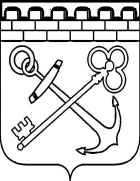 УПРАВЛЕНИЕ ЛЕНИНГРАДСКОЙ ОБЛАСТИ ПО ТРАНСПОРТУПРИКАЗО внесении изменений в отдельные приказы управления Ленинградской области по транспорту В соответствии с пунктами 2.13, 2.14 Положения об управлении Ленинградской области по транспорту, утвержденного постановлением Правительства Ленинградской области от 27 декабря 2016 года № 520 «Об утверждении Положения об управлении Ленинградской области по транспорту и внесении изменений в постановление Правительства Ленинградской области от 14 июля 2016 № 241 «Об образовании управления Ленинградской области по транспорту», приказываю:1.  Внести в приказ управления Ленинградской области по транспорту от 04 апреля 2017 года № 17 «Об установлении смежных межрегиональных автобусных маршрутов регулярных перевозок Ленинградской области в сообщении с городом федерального значения Санкт-Петербургом» изменения, изложив строки 17, 18, 21, 35, 44, 55.1, приложения 1 («Перечень смежных межрегиональных автобусных маршрутов регулярных перевозок Ленинградской области в сообщении с городом федерального значения Санкт-Петербургом по заказу управления Ленинградской области по транспорту») в редакции, согласно приложению 1 к настоящему приказу.2. Внести в приказ управления Ленинградской области по транспорту от 04 апреля 2017 года № 18 «Об установлении межмуниципальных автобусных маршрутов регулярных перевозок в Ленинградской области» изменения, изложив строку 21 Приложения 2  («Реестр межмуниципальных автобусных маршрутов регулярных перевозок Ленинградской области») в редакции согласно приложению 2 к настоящему приказу.3. Контроль за исполнением настоящего приказа оставляю за собой.Начальник управления	                                                               П.М. ПостоваловПриложение 1 к приказу Управления Ленинградской  области по транспортуот «____»_________ 2019г.  №__ Перечень смежных межрегиональных автобусных маршрутов регулярных перевозок Ленинградской области в сообщении с городом федерального значения Санкт-Петербургом по заказу Управления Ленинградской области по транспортуПриложение 2 к приказу Управления Ленинградской  области по транспортуот «____»_________ 2019г.  №__ Реестр межмуниципальных автобусных маршрутов регулярных перевозок Ленинградской областиот «___»__________ 20__ года№ _____Регистрационный номер маршрутаПорядковый номер маршрута Наименование маршрутаНаименования промежуточных остановочных пунктов по маршруту регулярных перевозок либо наименования поселений или городских округов, в границах которых расположены промежуточные остановочные пунктыНаименования улиц, автомобильных дорог, по которым предполагается движение транспортных средствНаименования улиц, автомобильных дорог, по которым предполагается движение транспортных средствПротяженность маршрута регулярных перевозок (км)Протяженность маршрута регулярных перевозок (км)Порядок посадки и высадки пассажировВид регулярных перевозокХарактеристики транспортных средствМаксимальное количество транспортных средств каждого класса, которое допускается использовать для перевозок по маршруту регулярных перевозокДата начала осуществления регулярных перевозокНаименование, место нахождения (для юридического лица), фамилия, имя, отчество, место жительства (для индивидуального предпринимателя), идентификационный номер налогоплательщика, который осуществляет перевозки по маршруту регулярных перевозокИные сведенияРегистрационный номер маршрутаПорядковый номер маршрута Наименование маршрутаНаименования промежуточных остановочных пунктов по маршруту регулярных перевозок либо наименования поселений или городских округов, в границах которых расположены промежуточные остановочные пунктыПрямой путьОбратный путьПрямой путьОбратный путьПорядок посадки и высадки пассажировВид регулярных перевозокХарактеристики транспортных средствМаксимальное количество транспортных средств каждого класса, которое допускается использовать для перевозок по маршруту регулярных перевозокДата начала осуществления регулярных перевозокНаименование, место нахождения (для юридического лица), фамилия, имя, отчество, место жительства (для индивидуального предпринимателя), идентификационный номер налогоплательщика, который осуществляет перевозки по маршруту регулярных перевозокИные сведения12345а5б6а6б789101112131743441 км Выборгского ш. - г. Санкт-Петербург, станция метро "Проспект Просвещения"41 км - 40 км - Мемориал - 38 км - 37 км - 36 км - дорога на Елизаветинку - Черная Речка, 33 км - Черная Речка, центр - Черная Речка-2 - Черная Речка-1 - 31 км - 30 км - дорога на Песочный - ул.Ларина, д.12 - ул.Центральная, д.5 - ул.Д.Кожемякина - Ручей Дранишник - 25 км - Осиновая Роща - развилка - Парголово, почта - Парголово, ТЦ - Парголово, рынок - Парголово, школа - Выбогское ш.  а/д 41А-180 Парголово-Огоньки – г.Сертолово: ул.Ларина – ул.Центральная – ул.Дмитрия Кожемякина – а/д 41А-180 Парголово-Огоньки – г.Санкт-Петербург: Выборгское ш. – пр.Просвещения – пр.Энгельса                           
  г.Санкт-Петербург: пр.Энгельса – ул.Асафьева – ул.Композиторов – ул.Хошимина –Выборгское ш. – а/д А-180 Парголово-Огоньки – г.Сертолово: ул.Дмитрия Кожемякина – ул.Центральная – ул.Ларина – а/д 41А-180 Парголово-Огоньки28,329,6только в установленных остановочных пунктахпо регулируемому тарифуавтобус, средний класс, Евро-4 и выше.1301.03.2015ООО "АвтоТранспортное предприятие Барс 2", 196600, Санкт-Петербург, г. Пушкин, ул. Глинки, д. 3, ИНН 470308680218439 (сезонный маршрут)41 км Выборгского ш. - г. Санкт-Петербург, станция метро "Парнас"41 км - 40 км - Мемориал - 38 км - 37 км - 36 км - дорога на Елизаветинку - Черная Речка, 33 км - Черная Речка, центр - Черная Речка-2 - Черная Речка-1 - 31 км - 30 км - дорога на Песочный - ул.Ларина, д.12 - ул.Центральная, д.5 - ул.Д.Кожемякина - Ручей Дранишник - 25 км - Осиновая Роща - развилка - Парголово, почта - Парголово, ТЦ - Парголово, рынок - Парголово, школа - Выбогское ш. а/д 41А-180 Парголово-Огоньки – г.Санкт-Петербург: Выборгское ш. – ул.Хошимина – пр.Просвещения – пр.Энгельса – ул.Михаила Дудина                           
                                                                                                                                а/д 41А-180 Парголово-Огоньки – г.Санкт-Петербург: Выборгское ш. – ул.Хошимина – пр.Просвещения – пр.Энгельса – ул.Михаила Дудина                           
                                                                                                                               29,529,5только в установленных остановочных пунктахпо регулируемому тарифуавтобус, средний класс, Евро-4 и выше.201.03.2015ООО "АвтоТранспортное предприятие Барс 2", 196600, Санкт-Петербург, г. Пушкин, ул. Глинки, д. 3, ИНН 470308680221441д. Юкки - г. Санкт-Петербург, станция метро "Проспект Просвещения"д.Порошкино - п.Бугры - г.Санкт-Петербург, пр.Культуры а/д 41К-075 Юкки-Кузьмолово – а/д 41К-012 Санкт-Петербург-Запорожское-Приозерск - Гаражный проезд - ул. Новостроек - Гаражный проезд - Шоссейная ул. – г.Санкт-Петербург: 1-й Верхний пер. – пр.Культуры – пр.Просвещения – пр.Энгельса                        
г. Санкт-Петербург: пр. Энгельса – пр. Просвещения – пр. Культуры – Верхняя ул. – 1-й Верхний пер. – Шоссейная ул. - Гаражный проезд - ул. Новостроек - Гаражный проезд - а/д 41К- 012 Санкт-Петербург-Запорожское-Приозерск – а/д 41К-075 Юкки-Кузьмолово8,517,9только в установленных остановочных пунктахпо регулируемому тарифуавтобус, малый, средний класс, Евро-4 и выше.3-МК, 4-СК01.04.2014ООО "Первая пассажирская компания", 192102, Санкт-Петербург, ул. Салова, д. 48, лит. А, ИНН 781656842535492 Ад. Заневка  - г. Санкт-Петербург, станция метро «Улица Дыбенко»В прямом направлении: магазин «Лента», ул. Ленинградская, д. 7, ул. Дыбенко В обратном направлении: ул. Дыбенко, ул. Ленинградская, д. 7, пр. Строителей, магазин «Лента» д. Заневка: ул. Ладожская– а/д 41К-069 – г. Кудрово: пр. Строителей, - ул. Ленинградская – г. Санкт-Петербург: – пр. Солидарности – ул. Подвойского – пр. Большевиков – ул. Дыбенког. Санкт-Петербург: ул. Дыбенко - г. Кудрово: ул. Ленинградская – пр. Строителей - а/д 41К069 - д. Заневка: ул. Ладожская5,855,85только в установленных остановочных пунктахпо регулируемому тарифуавтобус, малый класс Евро-4 и выше.201.02.2012ООО "НИККОС", 188689, Ленинградская область, Всеволожский район, д.Янино-1, д. 4/18, пом. 1-3, ИНН 470304569044533д. Разметелево -  г.Санкт-Петербург, станция метро «Ладожская»д.Разметелево - д.Рыжики (по треб.) - д.Аро - развилка - Колтуши - ПМК - Мотель - ул.Верхняя - ул.Новая - Выборжец - Янино-2 - Голубая дача - Балт-Трейд - Янино-1 - Янино-сельхоз - д.Заневка - Молодежная мода - пр.Наставников - ул.Осипенко - пр.Индустриальный - ул.Передовикова/д 41К-078 Санкт-Петербург-завод имени Свердлова-Всеволожск – а/д 41К-079 Санкт-Петербург-Колтуши – г.Санкт-Петербург: пр.Косыгина – Заневский пр. – ул.Гранитнаяа/д 41К-078 Санкт-Петербург-завод имени Свердлова-Всеволожск – а/д 41К-079 Санкт-Петербург-Колтуши – г.Санкт-Петербург: пр.Косыгина – Заневский пр. – ул.Гранитная18,718,7только в установленных остановочных пунктахпо регулируемому тарифуавтобус, средний класс Евро-4 и выше.1101.02.2012ООО "НИККОС", 188689, Ленинградская область, Всеволожский район, д.Янино-1, д. 4/18, пом. 1-3, ИНН 470304569055.1596Бг. Кудрово, пр. Строителей - г.Санкт-Петербург, ст. метро "Улица Дыбенко"В прямом направлении: Английская ул. -  Пражская ул. - Столичная ул. - Европейский пр.,д.17 - Итальянский пер. - Австрийская ул. - Европейский пр., 9к2 -  Европейский пр.3В обратном направлении: Искровский проспект - ул. Тельмана - проспект Большевиковг. Кудрово: Пражская ул. - Европейский пр. - пр. Строителей - ул. Центральная - Кудровский проезд – проезд в квартал №5 - Санкт-Петербург: пр. Большевиков - ул. Дыбенког Санкт-Петербург: ул. Дыбенко - Искровский пр. - ул. Тельмана - пр. Большевиков - проезд в квартал №5 - Кудровский проезд - Центральная ул. - пр. Строителей5,95,9только в установленных остановочных пунктахпо регулируемому тарифуавтобус, средний Евро-4 и выше.6Регистрационный номер маршрутаПорядковый номер маршрутаНаименование маршрутаНаименования промежуточных остановочных пунктов или наименования поселений, в границах которых расположены промежуточные остановочные пунктыНаименования улиц, автомобильных дорогПротяженность маршрута в прямом направлении (км)Протяженность маршрута в обратном направлении (км)Порядок посадки и высадки пассажировВид регулярных перевозокХарактеристика транспортных средствХарактеристика транспортных средствХарактеристика транспортных средствХарактеристика транспортных средствДата начала осуществления регулярных перевозокМаксимальное количествоНаименование, место нахождения юридического лица, фамилия, имя, отчество индивидуального предпринимателя, осуществляющих перевозки по маршрутуРегистрационный номер маршрутаПорядковый номер маршрутаНаименование маршрутаНаименования промежуточных остановочных пунктов или наименования поселений, в границах которых расположены промежуточные остановочные пунктыНаименования улиц, автомобильных дорогПротяженность маршрута в прямом направлении (км)Протяженность маршрута в обратном направлении (км)Порядок посадки и высадки пассажировВид регулярных перевозокВидКлассМаксимальный срок эксплуатацииЭкологические характеристикиДата начала осуществления регулярных перевозокМаксимальное количествоНаименование, место нахождения юридического лица, фамилия, имя, отчество индивидуального предпринимателя, осуществляющих перевозки по маршрутуИные сведения123456789101112131415161721513г. Кировск, автостанция - г. Всеволожск, остановочный пункт ВсеволожскаяМарьино – 36 км а/д «Кола» - ст.Черная Речка – Резвых – Садоводство-1 – Садоводство-2 – Кладбище -– г. п. имени Морозова – Торфяной – пл. 19-й км. – садоводство Строитель –сад. Дунай – Щучье озеро - Алюмино – Щеглово – Минулово – Малая Романовка – Румболово - Всеволожскг. Кировск: ул. Набережная –  ул. Магистральная – а/д Р-21 «Кола» – а/д 41К-080 Подъезд к поселку имени Морозова – а/д 41А-189 «Магистральная» – г.п. имени Морозова: ул.Мира – ул.Хесина – ул.Мира – а/д 41К-070 Станция Магнитная - поселок имени Морозова – а/д 41К-064 Санкт-Петербург-Морье –  а/д 41К-078 Санкт-Петербург-завод имени-Свердлова-Всеволожск (Колтушское ш.) – Всеволожский пр.48,948,9только в установленных остановочных пунктахпо регулируемому тарифуавтобуссреднийне более 5Евро-4 и выше21.09.20151ООО "ФРОСТ", 188679, Ленинградская область, Всеволожский район, г.п. имени Морозова, ул.Хесина, д.5 
7813167224